MODULOPROCESOS ADMINISTRATIVOSETAPA 9OBJETIVO: Conocer el concepto de Proceso Administrativo, su origen y clasificación en el desarrollo de las distintas actividades operativas de una empresa generadora de bienes y servicios, con el fin de generar un programa y  seguimiento de las mismas.A continuación se presenta una prensa actual sobre Logística, el escenario de nuestro país frente a las potencias mundiales de la Logística.  Se solicita leer el texto y comprender la situación citada. Al final responder las preguntas para su aprendizaje integral.   Fuente: LOGÍSTICA, BODEGAJE Y DISTRIBUCIÓN DIARIO FINANCIERO - VIERNES 31 DE ENERO DE 2020 LO QUE FALTA PARA ESTAR A LA ALTURA DE LOS LÍDERES MUNDIALESExpertos coinciden en que se debe trabajar para tener una visión de Estado que impulse el desarrollo de la industria logística local.De acuerdo al Índice de Desempeño Logístico (IDL) 2018 del Banco Mundial, Alemania, Suecia y Bélgica son los líderes mundiales de la industria logística. El índice, incluido en el informe bienal Connecting to Compete, y que tiene en cuenta factores como la competencia y habilidades propias del sector, calidad de la infraestructura comercial, precio de los envíos internacionales y frecuencia con que los fletes llegan a tiempo a su destino, ubica también a Estados Unidos, Japón, Emiratos Árabes y Canadá entre los top 20. Esto es, según Carlos Figueroa, gerente general de Central Bodegas, el resultado de siglos de experiencia en la materia: “Muchas de las economías mundiales tienen apertura comercial, terrenos e infraestructura logística que data de hace mucho tiempo. Holanda, por ejemplo, era uno de los principales puertos del mundo mientras Chile recién se estaba formando”, ejemplifica. Ricardo Giesen, profesor del Depto. de Ingeniería de Transporte y Logística, y jefe del Diplomado en Ingeniería Logística de Ingeniería UC, concuerda y aporta además que hay un factor clave en el desempeño logístico de estos países que tiene que ver con el enfoque que han tenido sus gobiernos respecto a invertir en infraestructura de alto estándar. De los resultados del informe, el Banco Mundial concluyó que, de manera sistemática, los países de ingresos altos, y en particular los de Europa occidental, emergen como líderes mundiales en el campo de la logística. En el IDL, el puntaje de estos países es 48% mayor, en promedio, que el de las naciones de ingresos bajos. Y entre los 30 con mejores resultados, 24 son miembros de la OCDE. “Estos países poseen una visión de la logística como política de Estado, que implica desarrollar políticas logísticas integradas, y a la vez diferenciadas por zonas dentro del mismo país”, acota Daniella de Luca, directora de la Asociación de Profesionales en Logística (Aplog A.G.), y académica de la Escuela de Negocios Internacionales de la U. de Valparaíso. Frente a este escenario, los expertos observan una serie de desafíos necesarios de abordar como país para poder avanzar en esta materia. A juicio de Alejandro Ponce, gerente general de Industrial Property, uno de los más importantes es poner el foco en la infraestructura país y en la coordinación pública en las áreas de desarrollo. A modo de ejemplo, destaca el proyecto de megapuerto que se levanta en San Antonio y que se planea esté listo en 2040, pero advierte que el entorno de vialidad de accesos y autopistas no dice relación con esta iniciativa. “Sin la vialidad adecuada no hay cómo conectar la oferta logística e infraestructura con los mercados”, sostiene, mientras plantea la necesidad de incentivar el uso de tecnologías de punta, junto con vincular a las universidades con la innovación que requiere el país en esta materia. Algo con lo que coincide la ministra de Transportes y Telecomunicaciones, Gloria Hutt. “Para alcanzar estándares logísticos, además de fomentar el desarrollo tecnológico del sector, es necesario preparar al capital humano para los desafíos que implican estas tecnologías y potenciar la innovación e investigación en el sector”, señala, a la vez que destaca el proyecto Fundación Chilena de Eficiencia Logística-Conecta Logística, que “ha planteado el desarrollo de hojas de ruta en estos ámbitos con el fin de articular al sector privado, la academia y el sector público en el avance del sector en estas materias.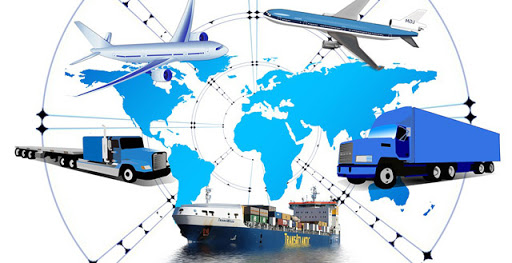         CONSULTAS DE APRENDIZAJE ¿Cuál es la diferencia en recursos que  administran y poseen los países potencias en logística con respecto a Chile?¿Qué nos faltaría  como país para alcanzar los estándares logísticos?Consultas siguiente correo:nsaldias@sanfernandocollege.clCuídate, no salgas de casa, si tienes que hacerlo toma todos los resguardos…se responsable contigo y con tu familia….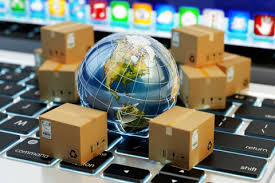 